Corrections : lundi 15 juin 2020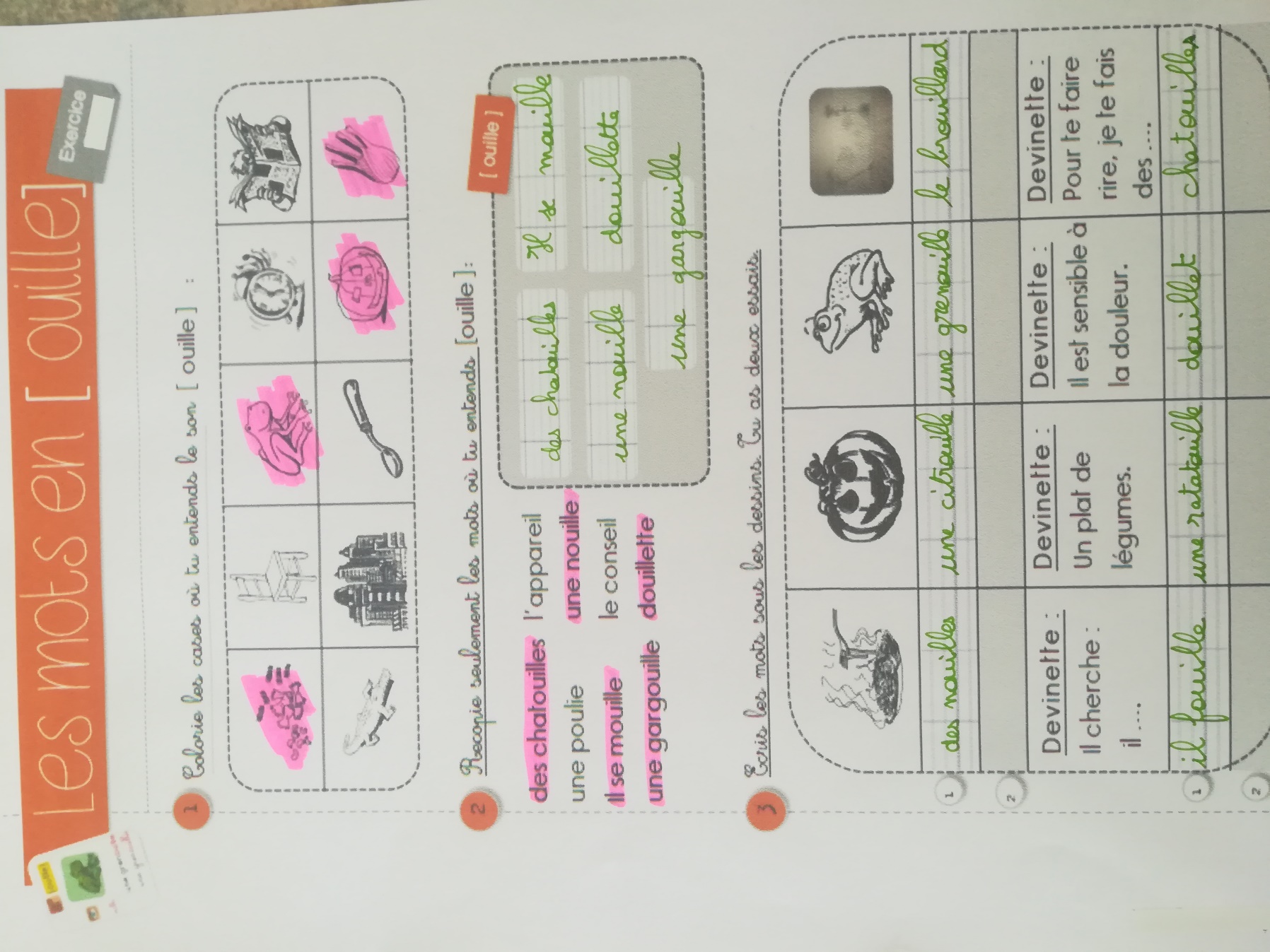 